КОНТРОЛЬНО-СЧЕТНАЯ ПАЛАТА МУНИЦИПАЛЬНОГО РАЙОНА «БАЙ-ТАЙГИНСКИЙ КОЖУУН  РЕСПУБЛИКИ ТЫВА»СТАНДАРТ ВНЕШНЕГО МУНИЦИПАЛЬНОГО ФИНАНСОВОГО КОНТРОЛЯСФК 3 «ПОРЯДОК ПРОВЕДЕНИЯ ВНЕШНЕЙ ПРОВЕРКИ ГОДОВОГООТЧЕТА ОБ ИСПОЛНЕНИИ МЕСТНОГО БЮДЖЕТА»(принят решением коллегии Контрольно-счетной  палаты муниципального района «Бай-Тайгинский кожуун Республики Тыва» протокол от 20 февраля 2013 года № 2)Тээли2013 Содержание Общие положения1.1. Стандарт внешнего муниципального финансового контроля «Порядок проведения внешней проверки годового отчета об исполнении местного бюджета» (далее–Стандарт) предназначен для обеспечения реализации п.3 статьи 8 Положения о контрольно-счетной палате муниципального района (далее – Положение), статьи 30 Положения от 05.05.2010 г. № 5 «О бюджетном процессе в муниципальном районе «Бай-Тайгинский кожуун Республики Тыва» (далее – Положение о бюджетном процессе) и Регламента Контрольно-счетной палаты муниципального района «Бай-Тайгинский кожуун Республики  Тыва» (далее – Регламент).1.2. Целью настоящего Стандарта является определение единых требований к процедурам планирования и подготовки внешней проверки, разработки общей стратегии проведения внешней проверки бюджетной отчетности главных администраторов бюджетных средств. Стандарт призван обеспечить унифицированный подход к организации проведения внешней проверки бюджетной отчетности главных администраторов бюджетных средств и годового отчета об исполнении местного бюджета.1.3. Стандарт разработан на основе стандарта финансового контроля СФК 3 «Порядок проведения внешней поверки годового отчета об исполнении республиканского бюджета», утвержденного решением коллегии Счетной палаты Республики Тыва от 29 ноября 2012 года № 14.1.4. Стандарт предназначен для использования должностными лицами Контрольно-счетной палаты при организации и проведении внешней проверки годовой бюджетной отчетности главных администраторов бюджетных средств, годового отчета об исполнении местного бюджета за отчетный финансовый год и подготовки заключений Контрольно-счетной палаты  по результатам внешней проверки бюджетной отчетности.1.5. Настоящий Стандарт устанавливает:основные этапы организации и проведения внешней проверки бюджетной отчетности;порядок организации взаимодействия между инспекторами Контрольно-счетной палаты в ходе проведения внешних проверок главных администраторов бюджетных средств и подготовки заключения Контрольно-счетной палаты на годовой отчет об исполнении местного бюджета;требования по оформлению результатов проведения внешней проверки бюджетной отчетности;порядок рассмотрения и утверждения заключений Контрольно-счетной палаты по результатам внешней проверки бюджетной отчетности за отчетный финансовый год.1.6. При организации и проведении внешней проверки бюджетной отчетности, оформлении их результатов, должностные лица Контрольно-счетной палаты руководствуются Конституцией Российской Федерации, Бюджетным кодексом Российской Федерации (далее – БК РФ), Положением о Контрольно-счетной палате муниципального района «Бай-Тайгинский кожуун Республики Тыва», Положением о бюджетном процессе в муниципальном образовании, Решением Представительного органа о местном бюджете на отчетный финансовый год, другими законодательными и нормативными правовыми актами Российской Федерации и Республики Тыва, Регламентом, стандартами муниципального финансового контроля Контрольно-счетной палаты, приказами, иными нормативными документами Контрольно-счетной палаты, а также настоящим Стандартом.1.7.Особенности реализации общих правил проведения внешних проверок в рамках содержания направлений деятельности Контрольно-счетной палаты, возглавляемых инспекторами, могут устанавливаться в соответствующих внутренних документах, утверждаемых инспектором, не противоречащих Стандарту.1.8. Внесение изменений и дополнений в настоящий Стандарт осуществляется на основании решений Коллегии Контрольно-счетной палаты (далее – Коллегия). Решение вопросов, не урегулированных настоящим Стандартом, осуществляется Председателем Контрольно-счетной палаты  и вводится в действие приказом.2.Организационные, правовые, информационные основы внешней проверки бюджетной отчетности и подготовки заключения Контрольно-счетной палаты2.1.Цель внешней проверки бюджетной отчетностиЦель внешней проверки бюджетной отчетности – анализ содержащейся в годовой бюджетной отчетности информации о бюджетной деятельности исполнительных органов муниципальной власти, других органов и организаций, являющихся главными администраторами бюджетных средств на основе информации, содержащейся в бюджетной отчетности. 2.2. Задачи внешней проверки бюджетной отчетностиЗадачами внешней проверки бюджетной отчетности являются:установление соответствия исполнения местного бюджета главными администраторами средств местного бюджета Решению Представительного органа муниципального образования о местном бюджете на отчетный финансовый год, положениям БК РФ и иным нормативным правовым актам;анализ исполнения местного бюджета за отчетный финансовый год в части: объема и структуры, поступивших из республиканского бюджета в разрезе кодов классификации доходов бюджетов Российской Федерации; осуществленных расходов местного бюджета в разрезе разделов, подразделов, целевых статей и видов расходов классификации расходов бюджетов, кодов ведомственной структуры расходов местного бюджета; объема и структуры источников финансирования дефицита местного бюджета;установление достоверности бюджетной отчетности каждого главного администратора бюджетных средств;подготовка заключений Контрольно-счетной палаты.2.3. Объекты внешней проверки бюджетной отчетностиОбъектами внешней проверки бюджетной отчетности являются главные администраторы бюджетных средств и иные участники бюджетного процесса, если они получают, перечисляют и используют средства местного бюджета в соответствии с ведомственной структурой расходов местного бюджета.2.4. Предмет внешней проверки бюджетной отчетностиПредметом внешней проверки бюджетной отчетности являются документы, представленные в Контрольно-счетную палату в соответствии с требованиями статьи 264.1 БК РФ, Положения о бюджетном процессе.2.5. Правовые основы проведения внешней проверки бюджетной отчетностиПравовой основой проведения внешней проверки бюджетной отчетности являются законодательные акты Российской Федерации, Республики Тыва, нормативные правовые акты Правительства Российской Федерации и федеральных органов исполнительной власти, нормативные правовые акты местного самоуправления.При проведении внешней проверки бюджетной отчетности следует проверить соблюдение требований следующих норм законодательных актов:статьи 28 БК РФ, определяющей принципы бюджетной системы Российской Федерации;статей 38.2, 215.1, 217, 217.1, 219.1 БК РФ, устанавливающих в Российской Федерации казначейское исполнение бюджетов, кассовое обслуживание исполнения бюджетов бюджетной системы, принцип единства кассы, порядок и сроки составления сводной бюджетной росписи бюджета субъекта РФ;статей 218, 219, 220.1, 226.1, 232 БК РФ, определяющих основы исполнения доходов  бюджета и порядок исполнения расходов местного бюджета;статей 242.1, 242.2, 242.3, 242.4, 242.5, 301 БК РФ, устанавливающих порядок исполнения судебных актов по обращению взыскания на средства местного бюджета и блокировки расходов местного бюджета;главы 28 БК РФ, устанавливающей ответственность за нарушение бюджетного законодательства Российской Федерации, в том числе статей 295 и 304, устанавливающих санкции за несоответствие бюджетной росписи расходам, утвержденным бюджетом, и за несвоевременное исполнение платежных документов;статей 264.1, 264.2, 264.3, 264.4, 264.5 и 264.6 БК РФ, устанавливающих основы бюджетного учета, составления бюджетной отчетности, порядок подготовки, представления бюджетной отчетности, рассмотрения и утверждения годового отчета об исполнении местного бюджета;статей 8, 10 Положения о Контрольно-счетной палате муниципального района «Бай-Тайгинский кожуун Республики Тыва;Положения о бюджетном процессе муниципального района;решения Представительного органа муниципального образования о местном бюджете2.6. Информационные основы проведения внешней проверки бюджетной отчетностиПри проведении проверки отчета об исполнении местного бюджета за отчетный финансовый год используются:приказы Министерства финансов Российской Федерации, регулирующие порядок составления бюджетной отчетности и применения бюджетной классификации;приказы Министерства финансов Республики Тыва, в части составления, предоставления бюджетной отчетности за отчетный финансовый год;бухгалтерская отчетность, предоставляемая главными администраторами бюджетных средств;отчеты Управления Федеральной налоговой службы Российской Федерации по Республике Тыва; информационная база Контрольно-счетной палаты;результаты контрольно-аналитических мероприятий, проведенных Контрольно-счетной палатой, относящиеся к рассматриваемому периоду.Основные этапы подготовки и проведения внешней проверки бюджетной отчетности3.1. Подготовка внешней проверки бюджетной отчетности3.1.1. Перечень объектов проведения внешних проверок годовой бюджетной отчетности главных администраторов бюджетных средств устанавливается годовым планом работы Контрольно-счетной палаты.Календарные сроки проведения внешних проверок годовой бюджетной отчетности главных администраторов бюджетных средств устанавливаются приказом Председателя Контрольно-счетной палаты с 1 марта года, следующего за отчетным финансовым годом. Подготовку приказа осуществляет главный специалист Контрольно-счетной палаты.Внешняя проверка годовой бюджетной отчетности главных администраторов бюджетных средств завершается не позднее 1 мая года, следующего за отчетным финансовым годом.Годовая бюджетная отчетность главных администраторов бюджетных средств,  направляется в Контрольно-счетную палату для осуществления внешней проверки:на бумажных носителях;в виде электронного документа для формирования единой базы данных годовой бюджетной отчетности главных администраторов бюджетных средств, годового отчета об исполнении местного бюджета за отчетный финансовый год.3.1.2. Организацию внешней проверки годовой бюджетной отчетности главных администраторов бюджетных средств в соответствии с годовым планом работы Контрольно-счетной палаты осуществляют инспекторы, возглавляющие направления деятельности Контрольно-счетной палаты.3.1.3. Внешнюю проверку годового отчета об исполнении местного бюджета за отчетный финансовый год осуществляет Контрольно-счетная палата.3.2. Проведение внешней проверки бюджетной отчетности главных администраторов бюджетных средств и годового отчета об исполнении местного бюджета за отчетный финансовый годВнешняя проверка бюджетной отчетности главных администраторов бюджетных средств и годового отчета об исполнении местного бюджета за отчетный финансовый год осуществляется в форме камеральной проверки бюджетной отчетности главных администраторов бюджетных средств, предоставляемой в Контрольно-счетную палату в соответствии с требованиями Положения о бюджетном процессе муниципального образования.3.2.1. Порядок проведения внешней проверки бюджетной отчетности главных администраторов бюджетных средствПроверяется наличие всех форм бюджетной отчетности, предоставляемой в Контрольно-счетную палату, в соответствии со статьей 264.1 БК РФ и Инструкцией о порядке составления и предоставления годовой, квартальной и месячной отчетности об исполнении бюджетов бюджетной системы Российской Федерации (действующей на отчетный финансовый год).В ходе внешней проверки бюджетной отчетности проводится анализ устранения нарушений и недостатков по результатам проведенной внешней проверки в году, предшествующем отчетному году. Результаты внешней проверки оформляются аналитической запиской с указанием выявленных нарушений.Аналитическая записка представляет собой подробный отчет по результатам проведения внешней проверки. В аналитической записке при описании каждого нарушения, выявленного в ходе проведения внешней проверки, должны быть указаны положения законодательных и нормативных правовых актов, которые были нарушены, и в чем выразилось нарушение. На основе аналитической записки формируется заключение по результатам внешней проверки бюджетной отчетности, в соответствии с приложением 1 к Стандарту.Заключения по результатам внешней проверки, а также предписания, представления, информационные письма главным администраторам бюджетных средств рассматриваются Коллегией и утверждаются Председателем Контрольно-счетной палаты. Образцы оформления сопроводительного письма и информационного письма приведены соответственно в приложениях 2 и 3 к Стандарту.В случае выявления фактов недостоверности бюджетной отчетности главного администратора бюджетных средств рассматривается вопрос о включении в план работы Контрольно-счетной палаты проведения контрольного мероприятия по данному главному администратору бюджетных средств.Заключение, рассмотренное на Коллегии, в установленном порядке направляется в адрес главного администратора бюджетных средств.По решению Коллегии заключение Контрольно-счетной палаты направляется в  Представительный орган муниципального района образования.3.2.2. Порядок проведения внешней проверки годового отчета об исполнении местного бюджета за отчетный финансовый годПроверка годового отчета об исполнении местного бюджета осуществляется Контрольно-счетной палатой в форме камеральной проверки в соответствии с требованиями статьи 264.1 БК РФ.Бюджетным кодексом утвержден перечень документов и информации, которые могут входить в бюджетную отчетность. К таким документам относятся:1) отчет об исполнении бюджета;2) баланс исполнения бюджета;3) отчет о финансовых результатах деятельности;4) отчет о движении денежных средств;5) пояснительная записка.На основании бюджетной отчетности проводится анализ информации об активах, обязательствах и операциях их изменяющих.Анализ отчета об исполнении бюджета предусматривает оценку отчетных данных об исполнении бюджета по доходам, расходам и источникам финансирования дефицита бюджета и соответствия бюджетной классификации Российской Федерации.На основе баланса исполнения бюджета оцениваются данные о нефинансовых и финансовых активах, обязательствах  на первый и последний день отчетного периода по счетам плана счетов бюджетного учета.При формировании результатов внешней проверки должны быть обеспечены: объективность, обоснованность, системность, четкость, доступность и лаконичность изложения.На основании проверки годового отчета об исполнении местного бюджета должностными лицами Контрольно-счетной палаты (далее - инспектор) Контрольно-счетной палаты оформляются аналитические записки для подготовки заключения на годовой отчет об исполнении местного бюджета за отчетный финансовый год.В ходе осуществления внешней проверки годового отчета об исполнении местного бюджета инспектор взаимодействует с инспектором по закрепленному направлению деятельности.В аналитической записке при описании каждого нарушения, выявленного в ходе контрольного мероприятия, должны быть указаны положения законодательных и нормативных правовых актов, которые были нарушены, и в чем выразилось нарушение. 3.2.3. Формирование заключения Контрольно-счетной палаты на годовой отчет об исполнении местного бюджета за отчетный финансовый годПодготовка заключения Контрольно-счетной палаты на годовой отчет об исполнении местного бюджета за отчетный финансовый год обеспечивается Контрольно-счетной палаты. Проверка отчета об исполнении местного бюджета осуществляется в период с 1 апреля по 1 мая года, следующего за отчетным финансовым годом.При подготовке заключения Контрольно-счетной палаты анализ исполнения местного бюджета проводится:в разрезе кодов классификации доходов бюджетов Российской Федерации по группам, подгруппам, статьям и подстатьям местного бюджета и администраторов доходов;в разрезе разделов и подразделов классификации расходов бюджетов и главных распорядителей бюджетных средств по разделам и подразделам классификации расходов бюджетов, установленных на отчетный финансовый год соответствующими приложениями к решению о местном бюджете на отчетный финансовый год (с изменениями и дополнениями);в разрезе кодов классификации источников внутреннего финансирования дефицита бюджета муниципального образования, классификации источников внешнего финансирования дефицита местного бюджета, классификации видов муниципального внутреннего долга.Общая характеристика исполнения отчета об исполнении местного бюджета включает в себя:анализ соответствия исполнения решения  Представительного органа муниципального образования о местном бюджете на отчетный финансовый год и отчета об исполнении местного бюджета за отчетный финансовый год;анализ выявленных отклонений от показателей исполнения местного бюджета;анализ реализации статей, содержащихся в решении Представительного органа муниципального образования о местном бюджете на отчетный финансовый год;анализ достижения целей и показателей результативности, установленных в соответствующих нормативных правовых актах;анализ соответствия исполнения решения  Представительного органа муниципального образования о местном бюджете на отчетный финансовый год нормам и положениям Бюджетного кодекса и иным нормативным правовым актам;- анализ использования объемов выделенного финансирования и выполнения мероприятий, предусмотренных муниципальными целевыми программами;анализ состояния и оценку эффективности муниципального внутреннего финансового контроля главных администраторов средств местного бюджета;определение степени финансовой устойчивости бюджета по итогам его исполнения (проводя оценку исполнения бюджета необходимо определить уровень сбалансированности бюджета, его устойчивости и дотационности, определяемой в соответствии со статьей 130 БК РФ).Инспекторы, возглавляющие направления деятельности Контрольно-счетной  палаты, в срок не позднее 1 мая года, следующего за отчетным финансовым годом, обобщают выводы по результатам внешних проверок бюджетной отчетности главных администраторов бюджетных средств, а также результаты тематических проверок и экспертно-аналитических мероприятий, включая проверки, осуществленные в соответствии с планом работы Контрольно-счетной  палаты внешней проверки годового отчета об исполнении бюджета. Образец оформления обобщающих выводов по результатом проведенных внешних проверок по главным администраторам бюджетных средств приведен в приложении 4 к Стандарту. Заключение на годовой отчет об исполнении местного бюджета за отчетный финансовый год формируется с учетом выводов инспекторов по результатам проведенных внешних проверок главных администраторов бюджетных средств. 3.3. Основные положения заключения Контрольно-счетной  палаты по годовому отчету об исполнении местного бюджета за отчетный финансовый год3.3.1. В текстовую часть заключения Контрольно-счетной  палаты включаются следующие основные положения:- информация о количестве проведенных внешних проверок бюджетной отчетности администраторов бюджетных средств и оформленных по их результатам заключений и иных контрольных мероприятий в течение отчетного финансового года;- соответствие отчета об исполнении местного бюджета за отчетный финансовый год, документов и материалов, представленных одновременно с ним требованиям Бюджетного кодекса;- общая характеристика исполнения местного бюджета;- анализ организации исполнения решения  Представительного органа муниципального образования о местном бюджете на отчетный финансовый год и соответствия его исполнения Бюджетному кодексу и иным нормативным правовым актам Российской Федерации, Республики Тыва и муниципального образования.3.3.2. При подготовке выводов и предложений учитывается следующее.Вывод о степени полноты и достоверности годового отчета об исполнении бюджета приводится только в отношении отчета об исполнении бюджета, в т.ч. отчета об исполнении сметы доходов и расходов по приносящей доход деятельности (в случае их отражения в бюджете). В отношении иных форм отчетности достаточно привести все факты неполноты и недостоверности, установленные в ходе проведения внешней проверки.Данные иных форм бюджетной отчетности анализируются и оцениваются, прежде всего, для проверки информации, отраженной в отчете об исполнении бюджета. Они также могут анализироваться в случае, если проверка данных отчета об исполнении бюджета свидетельствует, о возможных фактах недостоверности иных форм отчетности.Вывод о соблюдении (несоблюдении) норм законодательства в бюджетной деятельности приводится на основании выявленных фактов нарушения законодательства, приводящих к недостоверности отчетности или иным формам ее искажения, а также фактов нарушения текстовых норм и бюджетных назначений, установленных в законе о бюджете.Соблюдение законодательства в части организации исполнения бюджета и другого законодательства рассматривается в качестве условия соблюдения норм закона о бюджете, обеспечения результативности бюджетной деятельности и достоверности бюджетной отчетности.Вывод о результативности бюджетных расходов приводится в случае, если в бюджетной отчетности имеются данные о достижении формально установленных непосредственных результатах деятельности объектов контроля.Степень достижения стратегических целей, тактических задач и конечных результатов деятельности, как правило, не может быть подвергнута контролю и оценке в ходе внешней проверки вследствие необходимости применения специальных форм и процедур контроля.В случае отсутствия формально установленных результатов в качестве одного из основных индикаторов для анализа результативности может служить процент исполнения бюджетных назначений. В результате анализа процента исполнения могут быть получены сведения о степени достижения результатов бюджетной деятельности, причинах и факторах достижения или не достижения результатов.При анализе процента исполнения могут быть получены факты о степени эффективности (неэффективности) деятельности объектов контроля (достижение результатов при меньшем объеме использованных средств, необоснованное планирование результатов деятельности и объемов бюджетных средств на их достижение).Порядок рассмотрения и утверждение заключения Контрольно-счетной  палаты на отчет об исполнении местного бюджета за отчетный финансовый год, его представление в  Представительный орган муниципального образования и Главе - Председателю Представительного органа муниципального образованияЗаключение на годовой отчет об исполнении местного бюджета подготавливается Контрольно-счетной  палатой в срок до 1 мая года, следующего за отчетным финансовым годом.Заключение, рассмотренное и утвержденное Коллегией, подписывает Председатель Контрольно-счетной  палаты. Заключение направляется в Представительный орган муниципального образования, Главе – Председателю Представительного органа муниципального образования и Председателю Администрации муниципального образования  позднее 1 мая года, следующего за отчетным финансовым годом.Заключениео результатах внешней проверки бюджетной отчетности ______________________________________________________________________(наименование главного администратора бюджетных средств)за ________ годВ результате проверки бюджетной отчетности________________________________________ ______________________________________________________________________ за _________ год                           (наименование главного администратора бюджетных средств)установлено следующее:	1. Бюджетная отчетность __________________________ за _____ год представлена в Министерство финансов Республики Тыва ___________________, что соответствует (не соответствует)                                                                                  (дата представления)срокам ее представления, установленным Министерством финансов Республики Тыва.2. Бюджетная отчетность __________________________ за _____ год представлена в Контрольно-счетную палату _________________, что соответствует (не соответствует) срокам ее                                                    (дата представления)представления, установленным Положением о бюджетном процессе в муниципальном образовании.3. Состав и формы бюджетной отчетности соответствует составу и формам отчетов, утвержденным ______________________________________________________________________.                                   (наименование нормативного правового акта, его номер и дата)В нарушение требований ________________________________________________________.                                                                    (наименование нормативного правового акта, его номер и дата)в бюджетной отчетности не отражены: __________________________________________________.                                                                (указываются формы бюджетной отчетности и допущенные нарушения)Выводы1. Фактов не полноты бюджетной отчетности не выявлено (выявлено, с указанием).2. Фактов не достоверности бюджетной отчетности не выявлено (выявлено, с указанием).3. Фактов, способных негативно повлиять на достоверность бюджетной отчетности, не выявлено (выявлено, с указанием).ИнспекторКонтрольно-счетной палатымуниципального района«Бай-Тайгинский кожуунРеспублики Тыва»                                _______________                            ________________                                                                                (личная подпись)                                  (инициалы и фамилия)КОНТРОЛЬНО-СЧЕТНАЯ ПАЛАТА МУНИЦИПАЛЬНОГО РАЙОНА«БАЙ-ТАЙГИНСКИЙ КОЖУУН РЕСПУБЛИКИ ТЫВА»О направлении заключения о результатахвнешней проверки бюджетной отчетностиУважаемый(ая) имя отчество!Контрольно-счетная палата  направляет заключение о результатах внешней проверки бюджетной отчетности ______________________________________________________за 20__ год,                                                     (наименование главного администратора бюджетных средств)проведенной в соответствии с годовым планом работы Контрольно-счетной палаты  на ____год и на основании Распоряжения от ____________ № _____.Заключение о результатах внешней проверки бюджетной отчетности рассмотрено на Коллегии Контрольно-счетной палаты (протокол от «__» ________ 20__ г. № __) и утверждено Председателем Контрольно-счетной палаты.По результатам внешней проверки бюджетной отчетности направлены ______________________________________________________________________________________________________(указываются представления, предписания, информационные письма, обращения в правоохранительные органы (с указанием адресата), направленные по решению коллегии Контрольно-счетной палаты (при их наличии)).КОНТРОЛЬНО-СЧЕТНАЯ ПАЛАТА МУНИЦИПАЛЬНОГО РАЙОНА«БАЙ-ТАЙГИНСКИЙ КОЖУУН РЕСПУБЛИКИ ТЫВА»О направлении информационного письмапо результатам внешней проверкибюджетной отчетностиУважаемый(ая) имя отчество!В соответствии с годовым планом работы Контрольно-счетной палаты  на 20__ год, на основании  Распоряжения  № __ от ________ проведена внешняя проверка бюджетной отчетности _________________________________________________________________________________                      (наименование главного администратора бюджетных средств)По результатам внешней проверки бюджетной отчетности установлено следующее.________________________________________________________________________                          (излагаются результаты внешней проверки бюджетной отчетности)Коллегией Контрольно-счетной палаты рассмотрено заключение о результатах внешней проверки бюджетной отчетности (протокол от «__» _____ 20__ г. № ___), утверждено Председателем Контрольно-счетной палаты и направлены________________________________________________________________________________________________________________________________(указываются представления, предписания, информационные письма, обращения в правоохранительные органы(с указанием адресата), направленные по решению коллегии Контрольно-счетной палаты (при их наличии))Настоящее письмо направляется в соответствии с указанным решением Коллегии Контрольно-счетной палаты.О результатах рассмотрения письма просьба проинформировать Контрольно-счетную палату (при соответствующем решении коллегии Контрольно-счетной палаты).Основные положения обобщающих выводов по результатам внешних проверокглавных администраторов бюджетных средствВыводы должны содержать следующую обобщающую информацию:достоверность отчетов главных администраторов бюджетных средств за отчетный финансовый год;выполнение показателей по доходам по кодам классификации доходов бюджетов Российской Федерация, установленных главным администраторам бюджетных средств, причины отклонений;использование объемов выделенного финансирования на предмет соответствия целям, предусмотренным решением  Представительного органа муниципального образования о местном бюджете  на отчетный финансовый год, долгосрочными целевыми программами;причины неиспользования бюджетных ассигнований, предусмотренных решения  Представительного органа муниципального образования о местном бюджете на отчетный финансовый год;исполнение текстовых статей закона о бюджете на отчетный финансовый год;по источникам финансирования дефицита местного бюджета по кодам классификации источников финансирования дефицитов бюджетов и по кодам групп, подгрупп, статей, видов источников финансирования дефицитов бюджетов классификации операций сектора государственного управления, относящихся к источникам финансирования дефицитов бюджетов;наличие, состояние и эффективность внутреннего финансового контроля в органах исполнительной власти и организациях;иная информация.ИнспекторКонтрольно-счетной палатымуниципального района «Бай-Тайгинский кожуун Республики Тыва»                               ________________                         ________________                                                                               (личная подпись)		(инициалы и фамилия)Образец оформлениязаключения о результатах внешней проверкиПриложение 1к пункту 3.2.1 СтандартаУТВЕРЖДАЮПредседательКонтрольно-счетной палаты муниципального района «Бай-Тайгинский кожуун Республики Тыва»___________________ (инициалы и фамилия) «_____» _____________ 20____ г.Образец оформлениясопроводительного письма к заключениюо результатах внешней проверкиОбразец оформлениясопроводительного письма к заключениюо результатах внешней проверкиОбразец оформлениясопроводительного письма к заключениюо результатах внешней проверкиПриложение 2к пункту 3.2.1 СтандартаПриложение 2к пункту 3.2.1 Стандарта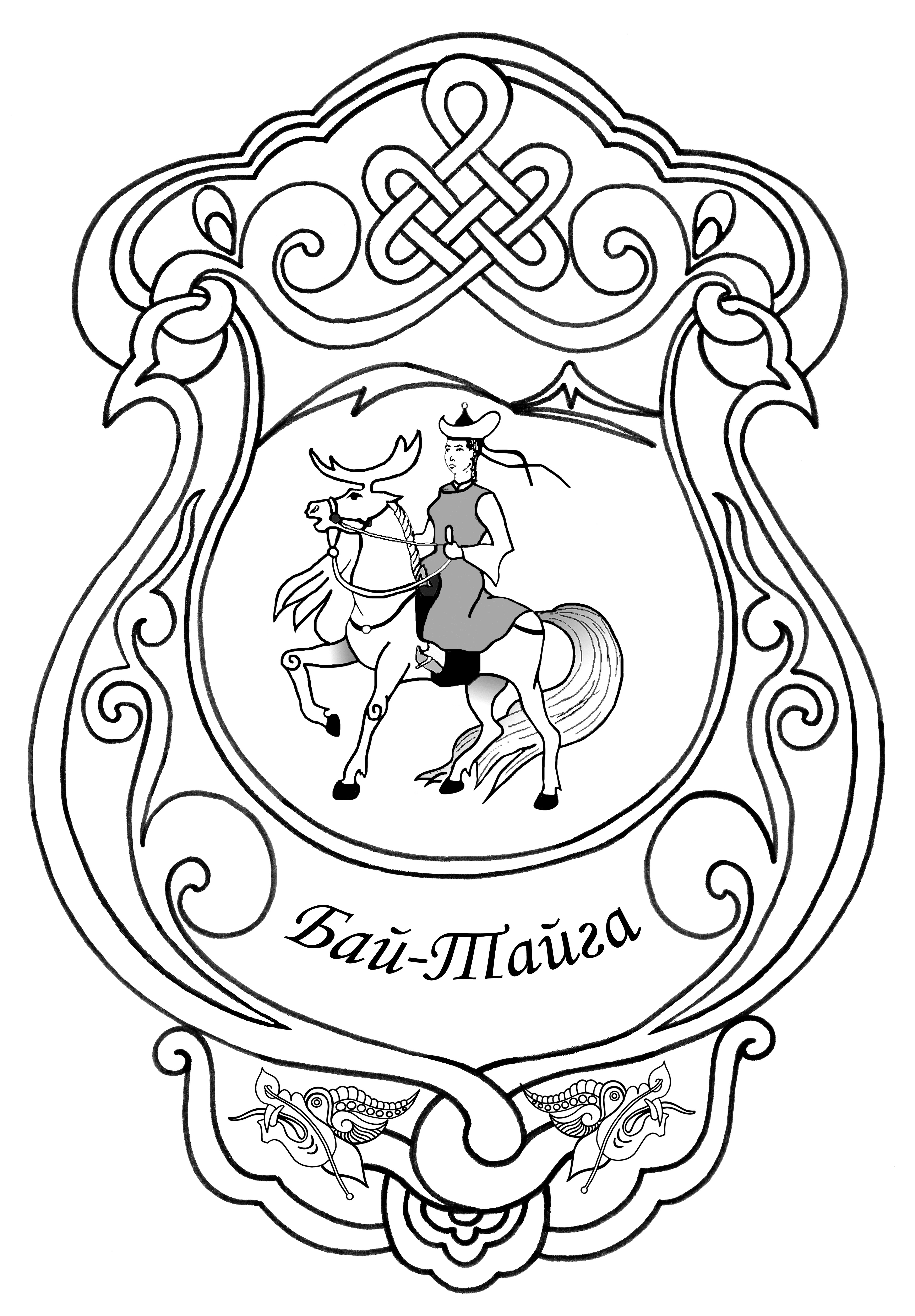 ул. Комсомольская, д.19, 668010, с.Тээли, Бай-Тайгинский район, Республика Тывател.(факс): (39442) 2-13-19,  e-mail: ksp_baitaiga@mail.ru   № ________________________                                                         ___ ________________ 20__гДолжность руководителя (инициалы и фамилия) и наименование органаПриложение:1.Заключение о результатах внешней проверки бюджетной отчетности за 20__ год на __ л. в 1 экз.Заключение о результатах внешней проверки бюджетной отчетности за 20__ год на __ л. в 1 экз.Приложение:2.ПредседательПредседательПредседатель_______________                         _________________________(личная подпись)                                     (инициалы и фамилия)Образец оформления информационного письмапо результатам внешней проверки                                                                                 Приложение 3к пункту 3.2.1 СтандартаОбразец оформления информационного письмапо результатам внешней проверки                                                                                 Приложение 3к пункту 3.2.1 СтандартаОбразец оформления информационного письмапо результатам внешней проверки                                                                                 Приложение 3к пункту 3.2.1 Стандартаул. Комсомольская, д.19, 668010, с.Тээли, Бай-Тайгинский район, Республика Тывател.(факс): (39442) 2-13-19,  e-mail: ksp_baitaiga@mail.ruул. Комсомольская, д.19, 668010, с.Тээли, Бай-Тайгинский район, Республика Тывател.(факс): (39442) 2-13-19,  e-mail: ksp_baitaiga@mail.ruул. Комсомольская, д.19, 668010, с.Тээли, Бай-Тайгинский район, Республика Тывател.(факс): (39442) 2-13-19,  e-mail: ksp_baitaiga@mail.ru №  _______________________                                            «___»___________________20___г                                                                                                                            №  _______________________                                            «___»___________________20___г                                                                                                                            №  _______________________                                            «___»___________________20___г                                                                                                                           Должность руководителя (инициалы и фамилия) и наименование органаПриложение:заключение о результатах внешней проверки бюджетной отчетности (при соответствующем решении коллегии Контрольно-счетной палаты) на ___ л. в 1 экз.заключение о результатах внешней проверки бюджетной отчетности (при соответствующем решении коллегии Контрольно-счетной палаты) на ___ л. в 1 экз.Председатель Председатель ___________________________________    (личная подпись)          (инициалы и фамилия)Образец оформлениявыводов по результатам внешней проверкиПриложение 4к пункту 3.2.3 Стандарта